AMB ExpressADDITIONAL FILEMetabolomics analysis of Pseudomonas chlororaphis JK12 Algicidal Activity Under Aerobic and Micro-aerobic Culture ConditionJaejung Kim1, Xiaomei Lyu1, Jaslyn Jie Lin Lee1, Guili Zhao1, Chin Seow Fong2, Liang Yang2*, Wei Ning Chen1** Corresponding authors: Wei Ning Chen  Email: WNChen@ntu.edu.sgTel: (+65) 6316 2870Liang YangEmail: Yangliang@ntu.edu.sgTel: (+65) 659230851Address: School of Chemical and Biomedical Engineering, College of Engineering, Nanyang Technological University, 62 Nanyang Drive, Singapore 637459, SingaporeTel: (+65)6316 28702Address: Singapore Centre for Environmental Life Sciences Engineering, Nanyang Technological University, 60 Nanyang Drive, Singapore 637551, SingaporeList of FiguresFig. S1 ESI mass spectrum recorded by LC-MS analysis in positive ion mode for JK12 metabolites from a. aerobic culture and b. micro-aerobic cultureFig. S2 ESI mass spectrum recorded by LC-MS analysis in negative ion mode for JK12 metabolites from a. aerobic culture and b. micro-aerobic cultureFig. S3 PCA plot based on LC-MS analysis in positive ion mode for JK12 metabolites from aerobic and micro-aerobic cultureFig. S4 PCA plot based on LC-MS analysis in negative ion mode for JK12 metabolites from aerobic and micro-aerobic cultureFig. S5 Heatmap correlation based on LC-MS analysis in positive ion mode for JK12 metabolites from aerobic and micro-aerobic cultureFig. S6 Heatmap correlation based on LC-MS analysis in negative ion mode for JK12 metabolites from aerobic and micro-aerobic cultureList of TablesTable S1 List of identified metabolites extracted from JK12 media based on LC-MS analysis in positive ion modeTable S2 List of identified metabolites extracted from JK12 media based on LC-MS analysis in negative ion mode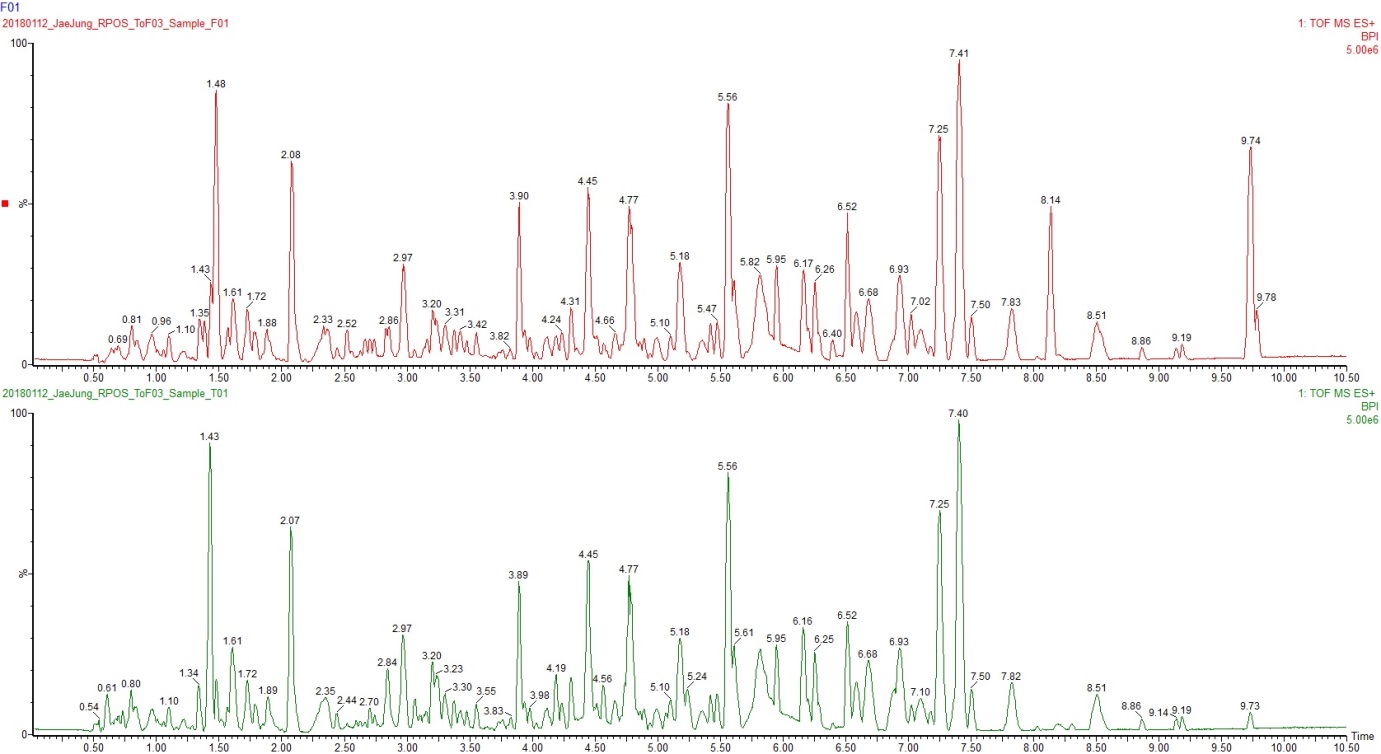 Fig. S1 ESI mass spectrum recorded by LC-MS analysis in positive ion mode for JK12 metabolites from a. aerobic culture and b. micro-aerobic culture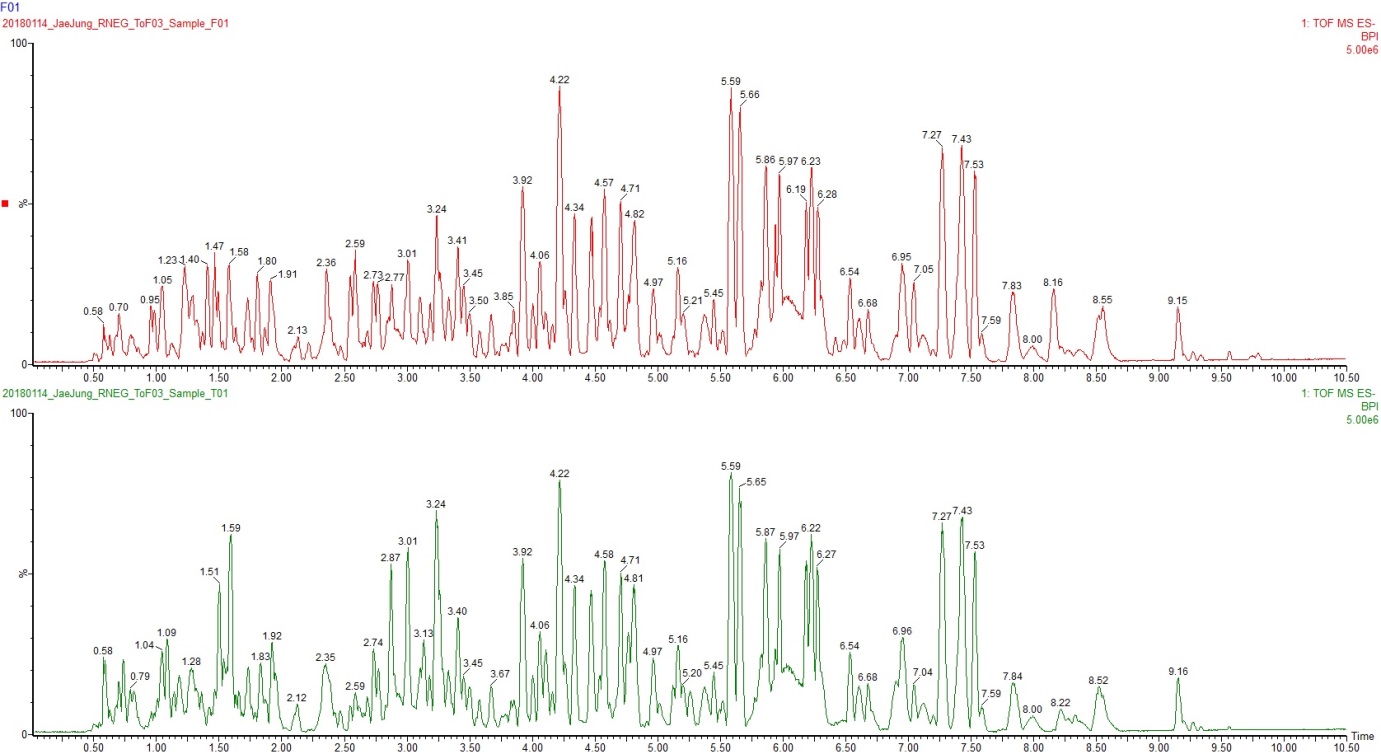 Fig. S2 ESI mass spectrum recorded by LC-MS analysis in negative ion mode for JK12 metabolites from a. aerobic culture and b. micro-aerobic culture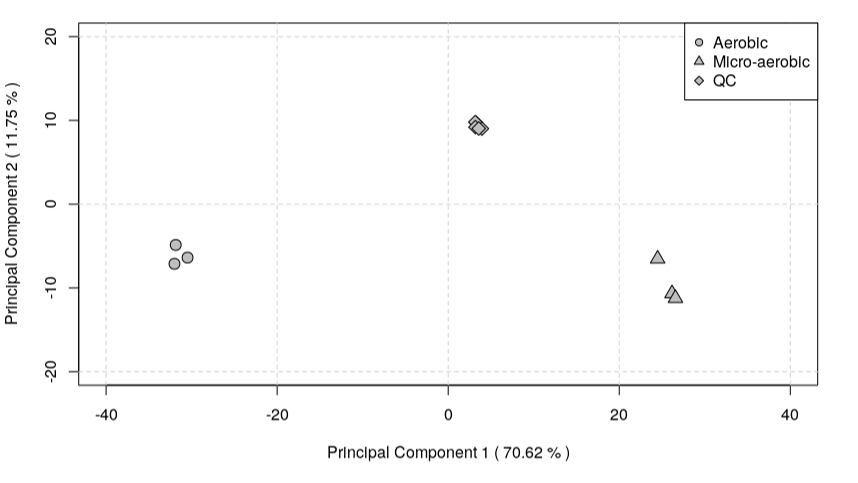 Fig. S3 PCA plot based on LC-MS analysis in positive ion mode for JK12 metabolites from aerobic and micro-aerobic culture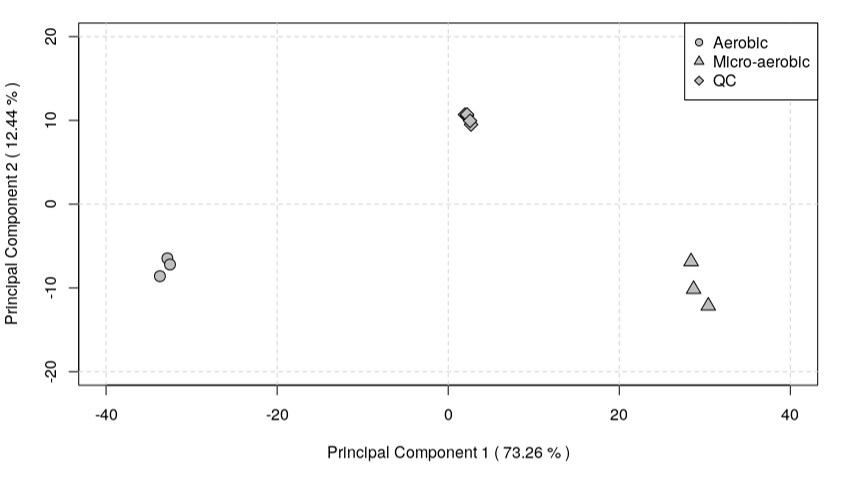 Fig. S4 PCA plot based on LC-MS analysis in negative ion mode for JK12 metabolites from aerobic and micro-aerobic culture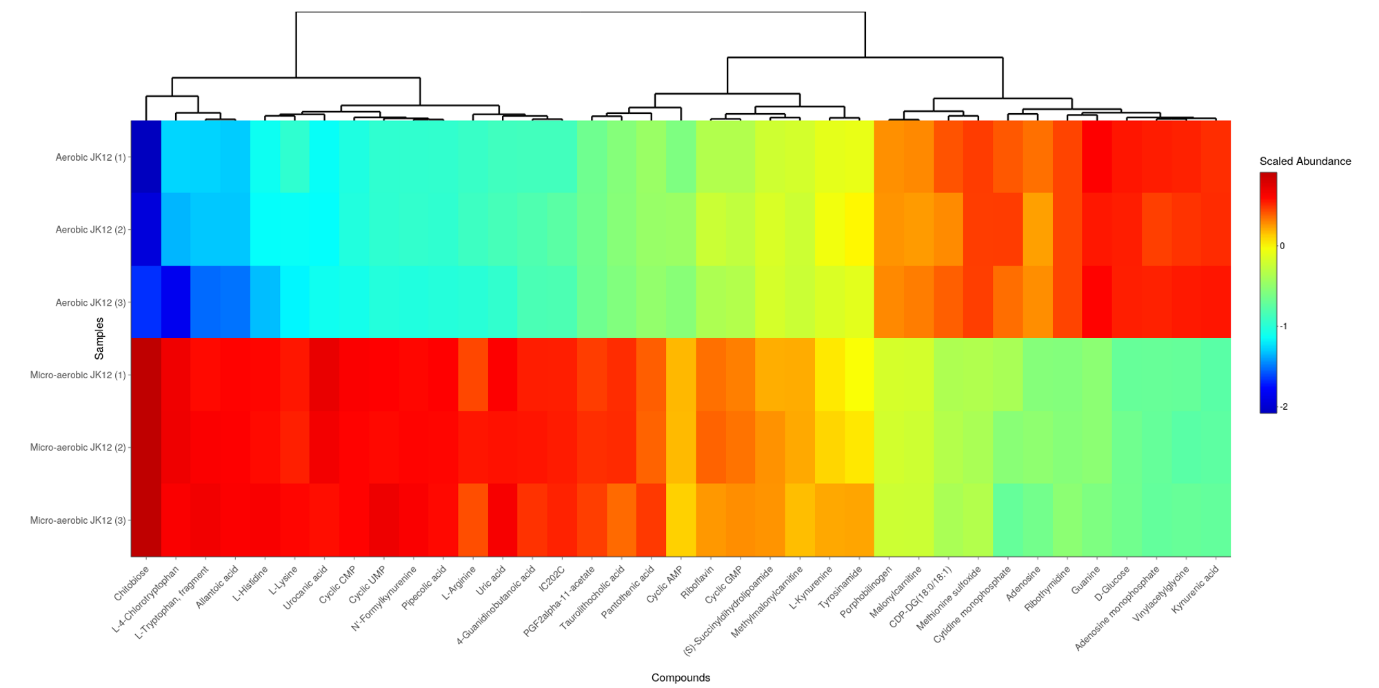 Fig. S5 Heatmap correlation based on LC-MS analysis in positive ion mode for JK12 metabolites from aerobic and micro-aerobic culture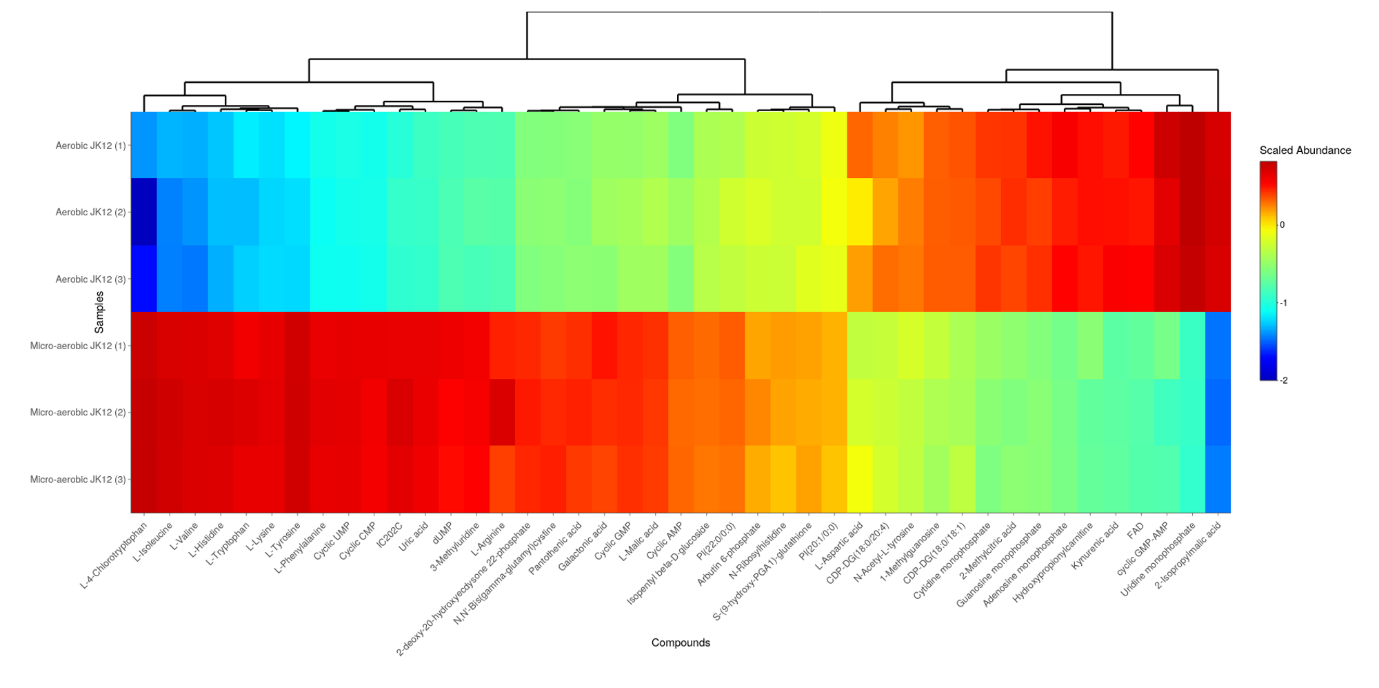 Fig. S6 Heatmap correlation based on LC-MS analysis in negative ion mode for JK12 metabolites from aerobic and micro-aerobic cultureTable S1 List of identified metabolites extracted from JK12 media based on LC-MS analysis in positive ion modeTable S2 List of identified metabolites extracted from JK12 media based on LC-MS analysis in negative ion modeFeatureANOVAp-valuePutative IdentificationPutative IdentificationAerobic JK12Aerobic JK12Micro-aerobic JK12Micro-aerobic JK12FeatureANOVAp-valueNameIDIntensity%CVIntensity%CV0.50_177.0616m/z8.22E-06Allantoic acidHMDB012098,189.2822.28480,626.072.740.50_427.1525m/z2.05E-05ChitobioseHMDB03556365.7462.13967,011.340.500.57_147.1136m/z2.41E-05L-LysineHMDB00182895.2321.5714,163.455.980.57_156.0773m/z1.10E-05L-HistidineHMDB001775,340.4319.12142,197.825.770.57_175.1197m/z8.78E-06L-ArginineHMDB0051757,378.036.87425,968.4110.130.61_166.0540m/z2.05E-06Methionine sulfoxideHMDB02005276,086.310.13148,856.342.580.64_248.1147m/z4.25E-05MalonylcarnitineHMDB02095429,449.561.95338,679.610.860.66_144.0661m/z2.13E-06VinylacetylglycineHMDB00894192,334.263.6146,360.584.750.69_397.2562m/z3.82E-08PGF2alpha-11-acetate4266024120,842.370.27402,920.361.850.70_259.0935m/z4.07E-07RibothymidineHMDB008841,753,932.590.22719,848.192.500.73_306.0498m/z1.17E-07Cyclic CMPHMDB11691146,359.715.022,127,122.982.040.92_130.0869m/z1.25E-07Pipecolic acidHMDB0007028,422.984.76303,779.291.060.93_146.0930m/z6.16E-074-Guanidinobutanoic acidHMDB0346467,716.153.90406,394.973.910.93_181.0705m/z3.95E-07D-GlucoseHMDB00122179,131.771.2447,316.693.460.95_324.0603m/z0.0005Cytidine monophosphateHMDB0009568,603.985.2529,040.8013.720.96_517.3349m/z1.64E-06IC202CLMFA08020184209,593.136.901,190,155.300.421.00_139.0508m/z1.54E-06Urocanic acidHMDB0030110,782.635.17245,489.4710.921.02_262.1297m/z4.04E-06MethylmalonylcarnitineHMDB131331,132,116.040.801,338,901.070.231.07_307.0335m/z1.76E-06Cyclic UMPHMDB11640177,486.204.592,104,311.879.001.11_169.0363m/z2.46E-06Uric acidHMDB00289113,752.476.96966,230.186.161.38_227.1036m/z2.41E-06PorphobilinogenHMDB00245653,301.460.73535,010.770.481.38_348.0713m/z1.40E-06Adenosine monophosphateHMDB000454,118,450.125.081,054,283.620.581.44_152.0571m/z1.81E-06GuanineHMDB001321,396,388.433.47438,235.523.121.47_330.0607m/z7.06E-05Cyclic AMPHMDB116163,001,312.455.395,246,635.981.961.56_346.0557m/z1.23E-05Cyclic GMPHMDB116292,064,230.532.173,004,501.021.201.71_268.1052m/z5.66E-05AdenosineHMDB00050185,245.434.9889,295.524.961.78_308.0985m/z0.0001(S)-SuccinyldihydrolipoamideHMDB01177370,875.251.04451,249.951.942.41_237.0876m/z7.05E-07N'-FormylkynurenineHMDB0120023,645.696.57261,104.543.852.65_209.0927m/z0.0135L-KynurenineHMDB006841,026,764.271.301,106,129.272.782.66_181.0975m/z0.1025TyrosinamideHMDB13319111,885.051.86117,809.503.812.73_220.1189m/z1.56E-05Pantothenic acidHMDB00210124,604.411.11259,480.545.053.25_188.0713m/z1.67E-05L-Tryptophan, fragmentHMDB00929181,073.2225.4411,002,632.689.143.69_190.0505m/z1.07E-06Kynurenic acidHMDB007151,118,687.153.89255,731.323.594.87_377.1462m/z0.0002RiboflavinHMDB00244277,841.864.18411,445.793.115.07_239.0589m/z0.0003L-4-ChlorotryptophanHMDB304002,990.7754.16344,169.705.355.51_484.3100m/z2.10E-05Taurolithocholic acid2470236788,395.181.19231,747.956.987.03_1008.5723m/z7.32E-05CDP-DG(18:0/18:1)HMDB0697910,479,453.094.646,565,398.581.05FeatureANOVAp-valuePutative IdentificationPutative IdentificationAerobic JK12Aerobic JK12Micro-aerobic JK12Micro-aerobic JK12FeatureANOVAp-valueNameIDIntensity%CVIntensity%CV0.55_145.0972m/z1.17E-09L-LysineHMDB0018249,340.811.951,576,807.501.110.56_154.0611m/z5.24E-08L-HistidineHMDB0017717,457.064.85848,780.754.320.57_173.1031m/z0.0001L-ArginineHMDB0051720,093.982.84104,820.8620.310.58_195.0501m/z1.21E-05Galactonic acidHMDB005653,749,047.503.608,184,125.263.620.73_304.0331m/z4.80E-08Cyclic CMPHMDB11691487,053.050.806,946,763.274.320.76_132.0291m/z0.0292L-Aspartic acidHMDB0019130,113.326.1825,722.735.360.86_116.0707m/z5.07E-07L-ValineHMDB0088310,877.0812.81833,783.900.770.88_307.0324m/z6.35E-07dUMPHMDB01409108,581.661.39643,409.435.430.96_322.0436m/z1.05E-05Cytidine monophosphateHMDB000956,256,084.842.262,759,785.524.650.97_515.3190m/z7.50E-07IC202CLMFA0802018492,998.794.691,024,342.756.261.09_305.0173m/z3.88E-08Cyclic UMPHMDB116401,361,722.544.2821,996,453.920.701.14_167.0201m/z4.58E-08Uric acidHMDB00289555,388.742.754,769,739.142.131.23_323.0278m/z6.19E-09Uridine monophosphateHMDB0028817,784,490.731.901,220,087.081.801.42_346.0551m/z2.72E-06Adenosine monophosphateHMDB0004510,706,538.805.083,199,751.001.851.47_180.0656m/z7.65E-08L-TyrosineHMDB00158129,909.356.684,815,417.910.971.47_362.0500m/z5.76E-06Guanosine monophosphateHMDB0139710,105,873.154.764,020,543.961.621.49_286.1036m/z3.34E-05N-RibosylhistidineHMDB020891,349,471.440.441,568,558.271.191.50_328.0445m/z2.82E-05Cyclic AMPHMDB116167,942,235.285.6215,798,332.060.641.54_130.0864m/z8.79E-07L-IsoleucineHMDB0017219,776.4414.641,683,753.175.231.59_133.0145m/z6.74E-06L-Malic acidHMDB00156120,363.183.58225,641.200.201.59_344.0393m/z1.98E-06Cyclic GMPHMDB1162912,419,480.552.9625,478,751.250.311.63_257.0771m/z6.38E-073-MethyluridineHMDB04813712,610.274.934,001,638.232.271.67_205.0344m/z2.84E-062-Methylcitric acidHMDB003791,275,365.682.36543,108.793.041.81_673.0924m/z3.45E-05cyclic GMP-AMPHMDB60465281,187.556.2639,663.8015.871.87_296.0983m/z3.66E-051-MethylguanosineHMDB01563277,803.990.23176,730.603.942.23_497.1007m/z2.65E-06N,N'-Bis(gamma-glutamyl)cystineHMDB3845877,626.581.66190,687.013.642.25_351.0480m/z0.0002Arbutin 6-phosphatennF5b@911lWF@lo212,968.721.16249,252.881.802.35_164.0708m/z4.20E-08L-PhenylalanineHMDB00159390,532.373.466,912,646.722.982.36_249.1343m/z1.70E-06Isopentyl beta-D-glucosideHMDB34750155,728.031.52229,156.720.282.76_218.1025m/z6.57E-07Pantothenic acidHMDB00210576,611.611.531,383,866.782.313.14_232.1180m/z2.59E-05HydroxypropionylcarnitineHMDB13125440,723.981.13128,211.329.993.27_203.0816m/z1.70E-06L-TryptophanHMDB00929103,586.6310.283,511,704.059.703.36_543.2717m/z4.11E-072-deoxy-20-hydroxyecdysone 22-phosphate853006151,867,155.791.754,835,710.882.023.48_644.3222m/z0.0002S-(9-hydroxy-PGA1)-glutathioneHMDB13059424,803.891.40479,696.640.843.59_222.0760m/z6.34E-05N-Acetyl-L-tyrosineHMDB00866145,592.941.66112,903.441.903.72_188.0343m/z7.49E-07Kynurenic acidHMDB00715987,696.024.35227,853.772.053.83_784.1497m/z6.60E-07FADHMDB01248395,917.133.4786,163.923.343.87_175.0600m/z9.94E-092-Isopropylmalic acidHMDB00402233,437.111.821,970.734.975.09_237.0427m/z0.0001L-4-ChlorotryptophanHMDB304003,199.7868.301,297,294.644.497.04_1006.5592m/z3.47E-05CDP-DG(18:0/18:1)HMDB0697918,597,878.190.7411,589,660.004.017.04_1028.5408m/z0.0004CDP-DG(18:0/20:4)HMDB069822,489,119.422.891,977,840.672.097.12_625.3352m/z0.0005PI(20:1/0:0)12306618112,164,418.640.4912,687,373.830.537.75_655.3813m/z0.0001PI(22:0/0:0)1230661862,413,614.373.773,367,639.490.48